admin 
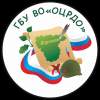 Администратор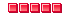 Постов: 2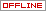 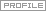 Для добавления сообщений Вы должны зарегистрироваться или авторизоваться#4#4evtour 
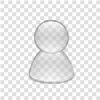 Для добавления сообщений Вы должны зарегистрироваться или авторизоваться